CpS 202 - ​​​​​​Information Technology II(Linux Administration)Spring 2024​Course DescriptionAn introduction to fundamental information technology concepts and troubleshooting. Problem-solving regarding installation and configuration of operating systems and common software applications with a focus on the Linux platform.Course Reading(s)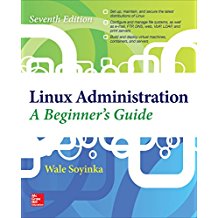 Linux Administration, A Beginner's Guide - 7th Edition, by Wale SoyinkaISBN-13: 978-0071845366             ISBN-10: 0071845364​​ContextThe faculty of the Computer Science department has aligned the computer science program with the goals of the Mathematical Sciences Division, BJU Bible and liberal arts core objectives, and the BJU institutional goals. The goal of the Computer Science department is to align all courses in the Computer Science and Information Technology majors to support one or more of the following departmental goals:Design and implement solutions to practical problems.Use appropriate technology as a tool to solve problems in various domains.Create efficient solutions at the appropriate abstraction level.Demonstrate an ability to work effectively in teams.Demonstrate an ability to communicate technological information effectively both in written and oral forms.Demonstrate an ability to acquire new knowledge in the computing discipline.Demonstrate an understanding of social, professional and ethical considerations related to computing.Demonstrate understanding of fundamental concepts in the student's discipline.Prepare students for graduate school or to secure employment in a related area.Course GoalsDesign and implement solutions to practical problems.Demonstrate an ability to work effectively in teams.Demonstrate an ability to communicate technological information effectively both in written and oral forms.Demonstrate an ability to acquire new knowledge in the computing discipline.Demonstrate understanding of fundamental concepts in the disciplineProvide the student a platform for continued learning and development of his or her God-given abilities.Instill in the student a desire to use his abilities in service to Christ.Learning ObjectivesAt the end of the course, students should be able to:Course PoliciesQualificationsCpS201 is a pre-requisite for CpS 202.​​NOTE: An external hard drive or flash drive of at least 64GB is highly recommended for this class. 128GB is even better…..Absences, lateness, and makeup opportunities For planned absences, please email me one week in advance.Written assignments should be submitted before your planned absence.Scheduled tests and quizzes should be taken before your planned absence; please contact me to make arrangements for doing so.For absences due to incapacitating illness or emergency, you should contact me as soon as you are able to return to class in order to make arrangements for making up any graded work without penalty. In other circumstances, tests and quizzes may be made up within one week of your return, with a 10 percent grade penalty for that test or quiz.Leaving class early without prior arrangement will constitute an absence. Late WorkAssignments must be submitted using the LMS by 11:59pm on the day due. Only work missed for legitimate reasons may be made up without penalty.  Legitimate reasons include illness, a death in the family, or a BJU sanctioned tour. You must make up late work according to the number of days missed - that is, missing one day of class gives you one extra day to turn in your work. Any other late work will receive a 25% grade penalty.All late work must be made up within one week in order to receive a non-zero grade. No lab submissions after the late date will receive any credit.  ​Grade appealsGrading appeals must be made by email only no later than one week after the grade was assigned. Appeals will be automatically denied if the student attempts to make the appeal verbally. Email grading appeals should be made respectfully and logically (My grade should be increased because.....).​Academic IntegrityThe overarching guide for academic integrity is the BJU Academic Integrity Policy.Cheating on assignments and tests is a form of deception and stealing, and as such, is prohibited by Scripture and will incur academic penalties. All work is to be done individually unless Dr. Hughes gives permission for group work. In general students are encouraged to assist one another in the lab environment but must exercise care when seeking assistance while completing labs.  Since the goal of the assignments in this course is to learn to develop the skills covered NOT complete the tasks assigned, and since the use of AI to complete or jumpstart tasks defeats the goal of the assignments, you may not use generative AI tools (i.e. Chat GPT, Bing Chat, Google Bard, etc.) in this course for any assignment without the professor’s express permission.  Should an AI tool be used with permission, its use must be documented.The goal is for each student to become familiar with Linux Administration, and be able to work effectively on his or her own. therefore, please do not copy work from another person, as this constitutes cheating. Class ParticipationCompliance with student handbook policies is expected during class.Class participation grades are based upon actively participating in lecture class discussions, working diligently on course assignments in lab classes and being respectful to the rest of the class and the instructor.Class participation grade will include in-class assignments throughout the semester that will be individually graded.Earbuds are not allowed in class.Playing games, electronic messages, working on other subjects, etc. is a demonstration of disrespect for both the instructor and other students, and is not allowed during lecture and lab classes.Instructor Help outside of class
You are encouraged to use email or the telephone to ask Dr. Hughes for assistance.  Copyright PolicyCopyright 2009-2024 Alan Hughes as to this syllabus and all lectures. Students are prohibited from selling (or being paid for taking) notes during the course to, or by any person, or commercial firm without the express written permission of the professor teaching the course. Schedule (subject to modification during the semester as necessary – refer to Canvas for adjusted dates/assignments):Grading  Scale ​​​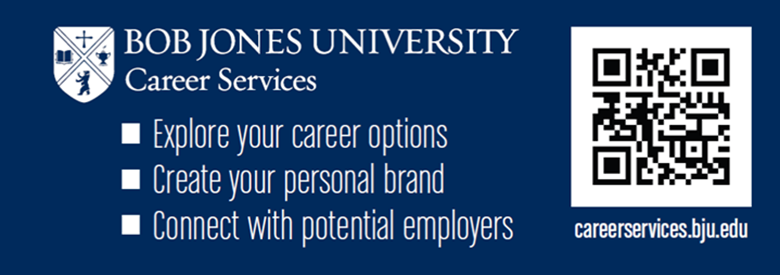 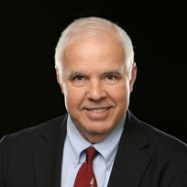 Instructor: Dr. Alan HughesOffice:AL76; Alternatively, CS Lab MB203, Mack BuildingInstructor: Dr. Alan HughesOffice Hours:MWThF 10am by appointment; T electronic​Instructor: Dr. Alan HughesEmail:ahughes@bju.eduInstructor: Dr. Alan HughesTelephone:Cell: 864-906-1024Office: 864-242-4100 x 2274Learning Objective​Assessment ToolsInstall, configure, and understand the operational details of the Linux operating system.Lab Projects, Quizzes, Tests​Understand the process of troubleshooting a user problem and be able to troubleshoot selected Linux operating system and application problems.Lab Projects, Quizzes, TestsUnderstand how to set up and troubleshoot a Linux network.Lab Projects, QuizzesUnderstand how to achieve interoperability between Linux and Windows.Lab Projects, QuizzesEffectively use workstation virtualization.Lab Projects, QuizzesDateDay​ClassAssignment Due​Week 1Week 1Week 1Week 1Jan 10WIntroduction; syllabus overview; BJU Online; Introduction to Linux Operating SystemChapter 1​https://www.youtube.com/watch?v=_gCwCOhMcog&index=1&list=PLD6B6473ACF32C59DJan 11ThLab - VMWare, Lab 1 - Installing Ubuntu LinuxChapter 2Be sure you have an ISO in hand for both Ubuntu and CentOS (on a flash drive or external drive is good); you can get Ubuntu at Ubuntu.com;Read:http://www.howstuffworks.com/operating-system.htmJan 12FInstalling Ubuntu Linux as a Virtual Machine (VM)https://www.youtube.com/watch?v=kcE2Os2k60k&list=PLD6B6473ACF32C59D&index=2Week 2Week 2Week 2Week 2Jan 15MMLK, Jr Day – no classChapter 2; Lab 1Jan 17WInstalling Linux as a ServerJan 18 ThInstalling Linux as a ServerJan 19 FInstalling Linux as a ServerQuiz 1 – Chapter 1&2Week 3Week 3Week 3Week 3Jan 22MManaging Software – Red Hat Package Manager (RPM)Chapter 3; Lab 2Installing software with RPM and yum: https://youtu.be/pPRLLcF7KRUJan 24WManaging Software – Ubuntu/Debian aptChapter 3Installing Software with Apt (apt-get): https://www.youtube.com/watch?v=EKmLXiA4zaQJan 25ThLab ​ICE: managing software with RH and UbuntuJan 26​FManaging SoftwareWeek 4Week 4Week 4Week 4Jan 29MManaging Users and GroupsChapter 4; Lab 3Users, Groups, Permissions: https://www.youtube.com/watch?v=zRw0SKaXSfIJan 31WManaging Users and GroupsICE: Managing Users and groupsFeb 1ThLab DayFeb 2FManaging Users and GroupsReview for Test 1Week 5Week 5Week 5Week 5Feb 5MCreating and editing files with text editorsChapter 5; Lab 4https://www.youtube.com/watch?v=ImK_dHPOTIE&list=PLD6B6473ACF32C59D&index=4Feb 7WMiscellaneous tools (du, df, sync, ps, top, kill, uname, who, w, su)https://www.youtube.com/watch?v=OnSUX2otYos&list=PLD6B6473ACF32C59D&index=3Feb 8ThLab Day - shell scriptingFeb 9FCreating Shell Scripts and Displaying File ContentsWeek 6Week 6Week 6Week 6Feb 12MTest 1 – Chapters 1-5Test 1: Chapters 1-5Feb 14WBible ConferenceFeb 15ThBible Conference​Feb 16FBible Conference​Week 7Week 7Week 7Week 7Feb 19MBooting and Shutting Down (GRUB, Bootstrapping; init; Scripts; enabling/disabling services; graphical svc mgrs.)Chapter 6-7; Lab 5Linux Boot Process: https://youtu.be/ZtVpz5VWjAsFeb 21WFile SystemsChapter 7Linux File System/Structure: https://youtu.be/HbgzrKJvDRwLinux File Systems Explained: https://youtu.be/2qQTXp4rBEELinux File Systems Complete Overview: https://youtu.be/roES8iAaJEMLinux Directory Structure with Examples: http://www.thegeekstuff.com/2010/09/linux-file-system-structure/Feb 22ThLab DayICE: adding disk; mounting disk; creating partitions and logical volumesFeb 23FLab Test 1Week 8Week 8Week 8Week 8Feb 26MCore System Services (init, upstart, xinetd, inetd, rsyslogd, crontab)Chapter 8-9; Lab 6Start, Stop, Restart services: https://youtu.be/8JqxRLHGalIFeb 28WThe Linux KernelChapter 9Feb 29ThLab Day​Mar 1FLab Catch-up DayQuiz 7  – Chapters 8-9Week 9Week 9Week 9Week 9Mar 4MTCP/IP for SysAdminsLayers, TCP/IP model vs OSI modelChapter 11-12; Lab 7Linux Network Configuration: https://www.youtube.com/watch?v=PEa1xopeufQ&list=PLD6B6473ACF32C59D&index=7Mar 6WIPv4, TCP; UDP; Hosts and Networks; subnetting; routing​Complete Linux Networking Tutorial: https://www.youtube.com/watch?v=fHgk7aDGn_4https://www.youtube.com/watch?v=PEa1xopeufQ&list=PLD6B6473ACF32C59D&index=7Mar 7ThLab Day​ICE: configure TCP/IP on your Linux VMMar 8FLab Day: Configuring IP and connecting in the labQuiz 8 – Chapter 11Week 10Week 10Week 10Week 10Mar 11MConfiguring Networking (cont'd)Chapter 12Mar 13WIfconfig; managing routes; Linux Firewall (netfilter/ufw)Chapter 12Linux Firewalls: https://www.youtube.com/watch?v=foJHBZoEprE&index=9&list=PLjGbUPQu3fSTgQoGV3wHxxRqYca7y2KFDLinux Security Tools: https://youtu.be/Qp31GYfxbA0?list=PLjGbUPQu3fSTgQoGV3wHxxRqYca7y2KFDMar 14ThLab Day​ICE: configure an email server (postfix)Mar 15FNetworking (cont'd)Quiz 9 - Chapters 11-13Cybersecurity with Linux: https://www.youtube.com/watch?v=M48naKSLvNsWeek 11 Spring Break All Week Mar 18-22Week 11 Spring Break All Week Mar 18-22Week 11 Spring Break All Week Mar 18-22Week 11 Spring Break All Week Mar 18-22Week 12Week 12Week 12Week 12Mar 25MLocal SecurityChapter 14-15; Lab 8Linux Malware and Securing Your System: https://youtu.be/V-GYYrsNNSMSecuring Ubuntu Linux: https://youtu.be/JVxkTqLoyGYHow to Install Network Security and Penetration Tools on Ubuntu: https://youtu.be/5MCSLau4pf4Mar 27WNetwork Security​Chapter 15Defend Your Ubuntu System Against Network Attacks: https://youtu.be/2IosbILbMWQHardening Linux: https://www.youtube.com/watch?v=CmBiNjCoDFk&list=PLjGbUPQu3fSTgQoGV3wHxxRqYca7y2KFD&index=8Mar 28ThLab Day​ICE: Wireshark/tcpdump;nmap;snortWireshark Tutorial: https://youtu.be/Yo8zGbCbqd0Snort (NIDS): https://youtu.be/iBsGSsbDMywMar 29FLab DayICE (cont'd):​Wireshark/tcpdump;nmap;snortQuiz 10 – Chapter 14-15Week 13Week 13Week 13Week 13Apr 1MDomain Name System (DNS)hosts file; How DNS works​Chapter 16; Lab 9Apr 3WInstall DNS​Install and set up Bind9 on Ubuntu 16.04: https://youtu.be/SATEOZwjw4UApr 4ThLab Day: Configure DNS​ICE: Install DNS (bind9)BIND install and configure: https://youtu.be/-r5A-H5nxcAApr 5FLab Day: DNS (cont'd)Quiz 11 – Chapter 16Week 14Week 14Week 14Week 14Apr 8MFTPChapter 17; Lab 10ICE: FTP ExerciseLinux FTP Server Setup: https://youtu.be/TyqwwAzwLuMApr 10WApache Web ServerChapter 18How to Install and run Apache Web Server in Ubuntu: https://youtu.be/-q8Jj4aAWYwApr 11ThLab Day​Work on LabApr 12FLab Day​Work on LabQuiz 12 – Chapter 17-18Week 15Week 15Week 15Week 15Apr 15MSimple Mail Transfer Protocol (SMTP/Postfix)Chapter 19; Lab 11Configure Postfix: https://youtu.be/Zqg-t3iJKKUApr 17WSMTP; PostfixApr 18ThLab DayApr 19FPostfix (cont'd)Quiz 13 – Chapters 18-19Week 16Week 16Week 16Week 16Apr 22MUsing SaMBa for interoperating Linux and WindowsChapter 24; Lab 12Configuring Windows/Linux File Sharing with SaMBa: https://www.youtube.com/watch?v=zTujwRSsIBwApr 24WUsing SaMBa for interoperating Linux and WindowsChapter 24ICE: installing SaMBahttps://www.youtube.com/watch?v=x8Lo20C19aoApr 25ThLab Test 2​ Apr 26FTest 2Chapters 8-19, 24Week 17 – Final ExamsWeek 17 – Final ExamsWeek 17 – Final ExamsWeek 17 – Final ExamsApr 29MFinal Exam 12:30-1:40pmComprehensive#ItemPts.Total13Quizzes (lowest dropped)3036014Labs (lowest dropped)354552Tests150300​2​Lab Tests​150/1503001Final Exam - Comprehensive200200Class Participation (Attendance, in-class exercises, etc.)100100​​​​​TOTAL​1715A90-100B80-89C70-79D60-69F< 60​